RENEWAL AND VACATE NOTICEDear Tenants,It is time to give us notice as to whether you plan to renew or vacate at the end of your lease. We hope that you choose to stay, and if there is anything we can do for you, do not hesitate to ask. Please mark the box below which corresponds to your decision and return this paper as soon as possible as to avoid losing your deposit for not giving proper notice. Every person who resides in the unit must sign. If you choose to vacate, please fill out the questions in the vacate section below. The renewal section has already been filled out for your convenience.ADDRESS:□ RENEW:Date: 	,  Landlord and Tenant extend and amend the above referenced lease as follows: The Expiration Date is changed to:   	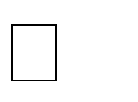 The Monthly rent is changed to:  	The Monthly rent remains the same:  	□ VACATE:I/We the tenant(s) are vacating on:  	(tenant remains responsible for all rent until the original lease end date, even if vacating early unless subleasing)Please answer the following:Beds: 	Baths: 	Stories:  	Garage: Yes or No	Other  	Back Yard: Yes or No	Fence: Yes or No	If Yes, Type: Chain  Wood	Other  	please circle*Signatures represent either the renewal or vacate notice completed above. Signatures of all tenants on the lease are required. Not valid until signed by landlord*Tenants:	Phone	Email 	_	 	Landlord: 		Date:  	Appliances:Utility Type:Utilities Paid:Flooring:(  ) Stove/Oven(  ) Electric(  ) Electric(  ) Carpet(  ) Refrigerator(  ) Electric and Gas(  ) Water(  ) Ceramic(  ) Dishwasher(  ) Gas Heat(  ) Sewer(  ) Hardwood(  ) Disposal(  ) Gas Stove(  ) Garbage(  ) Laminated(  ) Microwave(  ) Gas Hot Water(  ) Gas(  ) Vinyl(  ) W/D Connections(  ) Lawn CareFloor in Living Area  	(  ) Washer and Dryer(  ) Pest ControlBedroom Flooring  	